MY PRACTISE 3 – Peratus / Wang  UJAN PENCAPAIAN SEKOLAH RENDAH 2017 MATEMATIK 									      015/2KERTAS 2 1 JAM JANGAN BUKA KERTAS SOALAN INI SEHINGGA DIBERITAHU1Rajah 1 menunjukkan sekeping kad nombor.Rajah 1Berapakah keping syiling 50 sen dan 10 sen yang memberikan nilai wang di atas? [2 markah]Bundarkan nilai wang tersebut kepada ringgit yang terdekat.[1 markah]2Diberi Px5 = RM 5 600 dan P XQ = RM 56 000.Cari nilai P. [1 markah]Hitung nilai Q. [2 markah]3Jadual 1 menunjukkan harga bagi dua barang. Jadual 1Berapakah jumlah harga bagi kedua-dua barang itu? [1 markah]Encik Azi membeli 2 buah peti ais dan sebuah tv plasma. Berapakah jumlah wang yang perlu dibayarnya? [2 markah]4Encik Lee memberikan 3 keping wang kertas RM 100 dan 5 keping wang kertas RM 50 kepada anak sulong lelakinya, Chua. Berapakah jumlah wang yang Encik Lee beri kepada Chua? [1 markah]Chua membahagikan wang itu secara sama banyak antara dia dan empat orang adiknya. Berapakah jumlah wang yang diperoleh setiap seorang? [2 markah]5Rajah 2 menunjukkan beberapa keeping wang kertas yang Dhia ada di dalam dompetnya. 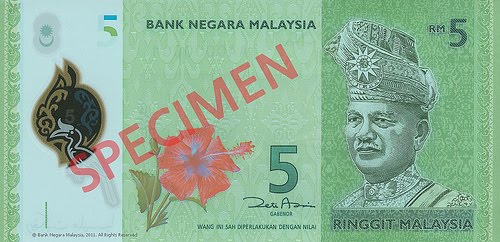 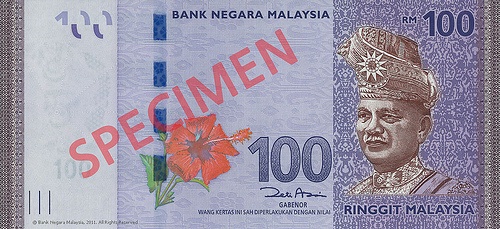 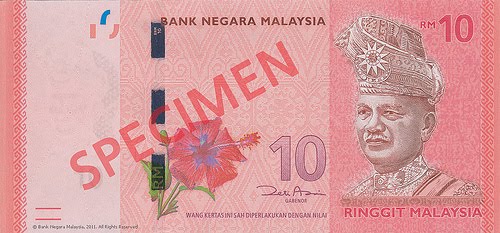 Rajah 2Berapakah jumlah wang yang Dhia ada ? [2 markah]Dhia membeli sebuah beg tangan yang berharga RM 199.90, sepasang kasut berharga RM 89.90 dan seutas jam tangan berharga RM359.90.Berapakah jumlah wang yangh telah dibelanjakannya?  [2 markah]6Sila ada RM 306 487. Dia menggunakan RM 71 822 untuk membayar kos rawatan bapanya di hospital. Berapakah baki wang Sila ? [2 markah]Sila ingin menggunakan  daripada baki wangnya itu untuk membeli sebuah rumah teres. Dia mahu membayar harga rumah tu tanpa membuat pinjaman bank. Antara berikut, yang manakah rumah yang paling mahal dapat dibelinya? Tanda (v) pada rumah yang dibeli oleh Sila. [2 markah]7Jadual 2 menunjukkan kuantiti wang ertas dan wang syiling. Jadual 2Hitung jumlah, dalam RM, kesemua wang tersebut. [2 markah] daripada wang tersebut digunakan untuk membeli sekotak pensel warna. Hitung jumlah harga yang perlu dibayar untuk lima kotak pensel warna yang sama jika cukai perkhidmatan 6% dikenakan ke atas pembelian itu. [3 markah]8Aishah mendapat kerja sampingan sebagai promoter pada hari Isnin, Selasa dan Rabu untuk dua minggu yang berturutan Dia perlu bekerja selama 5 jam setiap hari dengan upah sebanyak RM 20 sejam. Berapa jamkah Aishah perlu bekerja dalam tempoh itu? [1 markah]Dia menggunakan separuh daripada jumlah upah yang diperolehnya untuk membli seutas jam tangan dengan diskaun 25%. Hitung harga asal jam tangan  yang dibeli oleh Aishah. [3 markah]9Rajah 3 menunjukkan harga bagi sebuah beg tangan yang ingin dibeli oleh Sally. 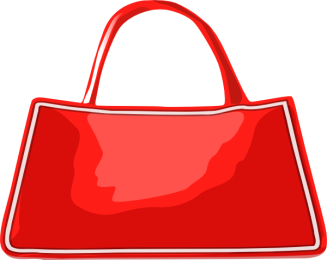 Rajah 3Sally ingin membeli beg itu dalam tempoh 3 bulan dari sekarang. Berapakah wang yang perlu disimpannya setiap bulan dalam tempoh itu. [2 markah]Jika Sally perlu membayar  daripada harga beg itu sebagai wang pendahuluan,  berapakah wang pendahuluan yang perlu dibayar olehnya?[3 markah]10Wang simpanan Kim dalam akaun simpannnya adalah 2 kali wang simpanan Suzy. Wang simpanan Mira dalam akaun banknya pula adalah 3 kali wang simpanan Suzy. Jumlah simpanan mereka ialah RM 48 000.Berapakah wang simpanan Suzy dalam akaun simpanannya? [2 markah]Mira membeli sebuah kereta. Dia mengeluarkan RM 6 549.85 dariapda akaun simpananya untuk membayar deposit keretanya, Hitung baki wang Mira di dalam akaun simpananya. [2 markah]11Jadual 4 menunjukkan jualan pau dalam tempoh tiga hari. Jadual 4Berapakah bilangan pau yang dijual pada hari Ahad? [1 markah]Hitung jumlah bilangan pau yang tidak dijual dalam tempoh tiga hari itu. [2 markah]Jika sebiji pau dijual dengan harga RM 1.80, berapakah jumlah jualan yang diperoleh dalam tempoh tiga hari itu? [2 markah]12Jadual 5 menunjukkan harga bagi tiga barang.Jadual 5Berapakah beza harga antara sebuah piano dengan sebuah kamera. [2 markah]Alisa membeli 2 buah kamera dan sebuah piano. Hitung jumlah bayaran yang perlu dibuat oleh Alisa.[3 markah]13Rajah 6 menunjukkan harga bagi tiga barang. Rajah 6Berapakah beza harga antara sebuah beg tangan dengan seutas jam tangan.[2 markah]Anita membeli ketiga-tiga barang di atas. Berapakah jumlah wang yang perlu dibayar oleh Anita? [3 markah]14Puan Wina melabur RM 20 000 dalam satu skim amanah. Skim amanah itu memberi dividen sebanyak 8% setahun. Hitung nilai dividen yang diterima oleh Puan Wina dalam setahun. [1 markah]Berapakah faedah yang diterima oleh puan Wina dalam 4 tahun? [2 markah]Berapakah jumlah pelaburan Puan Wina dalam 4 tahun? [2 markah]15Jadual menunjukkan wang simpanan Amir, Kevin dan Alvin. JadualHitung wang simpanan Alvin[2markahBerapakah jumlah wang simpanan mereka bertiga.[2 markah]